Bredbury & South Manchester MCFC Official Supporters Club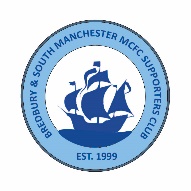 Membership payment Season 2023/24Please supply the details as per your online application so we can match your application to the payment received. Memberships will not be authorised if we cannot trace your payment so ensure you provide the full and correct details. ONLY COMPLETE THIS FORM FOR EVERYBODY THAT HAS APPLIED ONLINE FOR THE 2023/24 MEMBERSHIP. ANYBODY INCLUDED ON THE FORM WHO HAS NOT APPLIED TO JOIN ONLINE THROUGH THEIR OWN MCFC ACCOUNT CANNOT BE ADMITTED AS A MEMBER. Supporter #1Supporter #2Supporter #3 Supporter #4 Membership FeesThe following membership fees are payable.  The Club season runs from 1st June to 31st May the following year.  Annual Fee: Compulsory to complete. Method of payment – Compulsory to complete.You may personally hand the form in at a club meeting, a Thursday night, home or away games. The form can also be emailed to us at subscriptions@bredburyblues.com. Payments can also be made by bank transfer. We also accept PayPal, or debit/credit card (Charges apply). Links are on the membership page of the website. We are no longer accepting cheque payments.Incomplete forms cannot be processed. The committee reserves the right to; (a) refuse membership (b) refuse to renew membership, or (c) suspend membership at any time. Making this payment does not automatically entitle you to membership of the club. PLEASE NOTE: Being a member does not guarantee tickets for cup matches/European matches, big games etc.Surname:First name:Supporter no:Surname:First name:Supporter no:Surname:First name:Supporter no:Surname:Surname:Surname:First name:First name:First name:Supporter no:Supporter no:Supporter no:Supporter no:Adult:  £15.00 (22 and over)
Family (max 2 adults 2 juniors all at same address):  £20.00Adult:  £15.00 (22 and over)
Family (max 2 adults 2 juniors all at same address):  £20.00Young Adult (18-21): £10.00Junior: £7.50 (17 and under)Young Adult (18-21): £10.00Junior: £7.50 (17 and under)OAP:  £7.50 (over 60 years old)Life: £freeLife: £freeCash (payable at the Crown only)Bank transfer Bank transfer Cash (payable at the Crown only)Bank transfer Bank transfer Credit card / PAYPAL  Credit card / PAYPAL  Do not useCredit card / PAYPAL  Credit card / PAYPAL  Do not useOffice Use only – payment agreed by Treasurer Office Use only – payment agreed by Treasurer Office Use only – payment agreed by Treasurer Office Use only – payment agreed by Treasurer Office Use only – payment agreed by Treasurer Office Use only – payment agreed by Treasurer Office Use only – payment agreed by Treasurer Office Use only – payment agreed by Treasurer Office Use only – payment agreed by Treasurer Office Use only – payment agreed by Treasurer Office Use only – payment agreed by Treasurer Office Use only – payment agreed by Treasurer Office Use only – payment agreed by Treasurer Office Use only – payment agreed by Treasurer Office Use only – payment agreed by Treasurer Office Use only – payment agreed by Treasurer Office Use only – payment agreed by Treasurer Office Use only – payment agreed by Treasurer Office Use only – payment agreed by Treasurer Agreed:Agreed:Agreed:Agreed://£-Cheque / cash / transfer / card & PayPalCheque / cash / transfer / card & PayPalCheque / cash / transfer / card & PayPalCheque / cash / transfer / card & PayPalCheque / cash / transfer / card & PayPalCheque / cash / transfer / card & PayPalCheque / cash / transfer / card & PayPalCheque / cash / transfer / card & PayPalCheque / cash / transfer / card & PayPalCheque / cash / transfer / card & PayPalCheque / cash / transfer / card & PayPalCheque / cash / transfer / card & PayPalCheque / cash / transfer / card & PayPalOffice Use only – memberships authorised on portal by Membership secretary Office Use only – memberships authorised on portal by Membership secretary Office Use only – memberships authorised on portal by Membership secretary Office Use only – memberships authorised on portal by Membership secretary Office Use only – memberships authorised on portal by Membership secretary Office Use only – memberships authorised on portal by Membership secretary Office Use only – memberships authorised on portal by Membership secretary Office Use only – memberships authorised on portal by Membership secretary Office Use only – memberships authorised on portal by Membership secretary Office Use only – memberships authorised on portal by Membership secretary Office Use only – memberships authorised on portal by Membership secretary Office Use only – memberships authorised on portal by Membership secretary Office Use only – memberships authorised on portal by Membership secretary Office Use only – memberships authorised on portal by Membership secretary Office Use only – memberships authorised on portal by Membership secretary Agreed://